LAYANAN RATIONAL EMOTIVE BEHAVIOR THERAPY (REBT) DALAM MENINGKATKAN KONSEP DIRI JANDA(Studi Kasus di Desa Kaungcaang Kecamatan Cadasari Kabupaten Pandeglang)SKRIPSIDiajukan Sebagai Salah Satu Syarat Untuk Memperoleh Gelar Sarjana Sosial (S. Sos) Pada Jurusan Bimbingan dan Konseling Islam (BKI)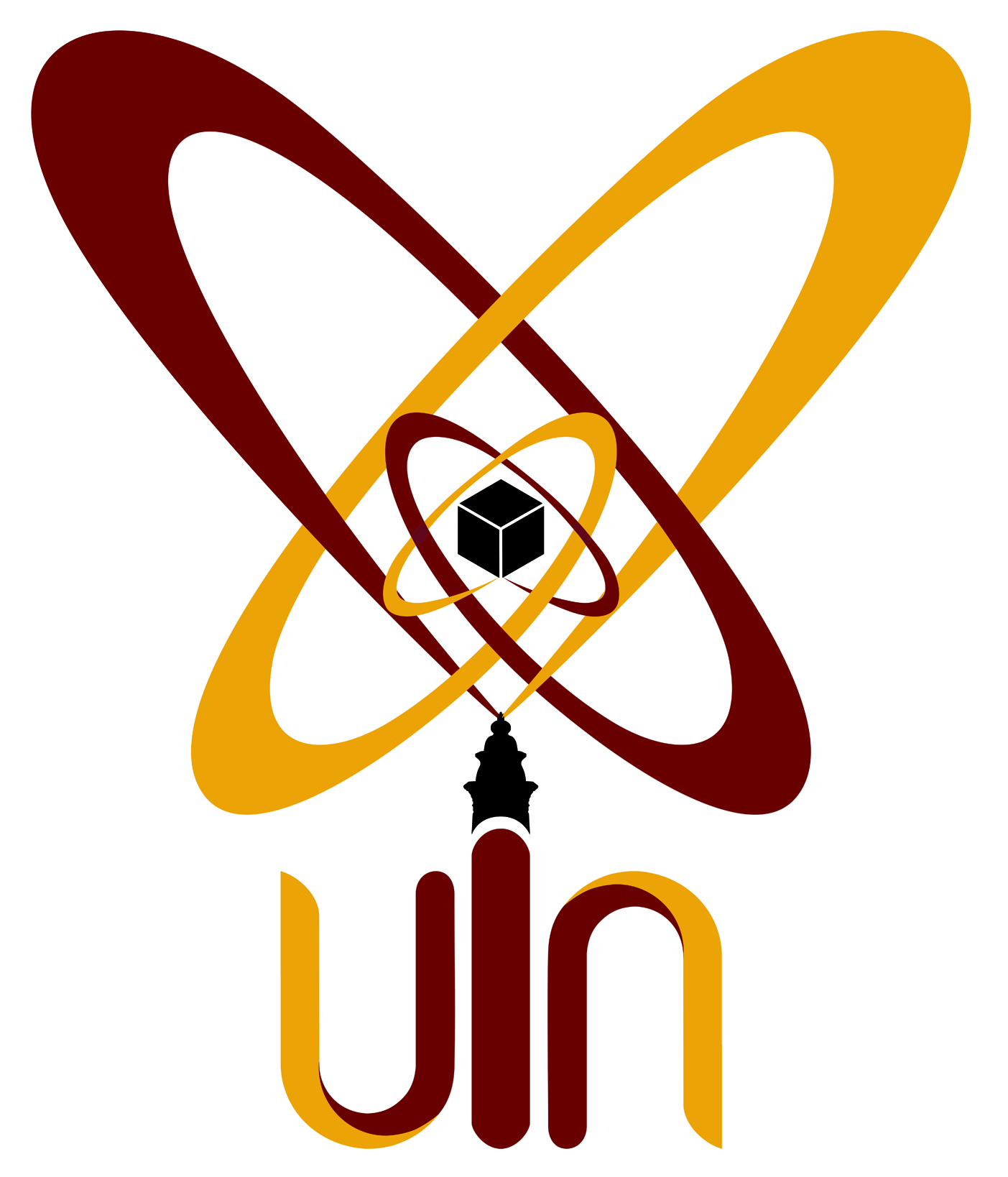 Oleh :H I L D ANIM. 133400265FAKULTAS DAKWAHUNIVERSITAS ISLAM NEGERISULTAN MAULANA HASANUDDIN  BANTEN2017